DELO NA DALJAVOINTERESNA DEJAVNOST MALI ROKOMETteden: 6. – 9. 4.Uvodni del: Vodenje žoge v teku po prostoru (vodenje z levo roko, z desno roko, izmenično z desno in levo roko, naprej, nazaj, bočno) 6 minutGimnastične vaje: kroženje z rokami naprej 12xkroženje z rokami nazaj 12xZamahi z rokami v stran izmenično leva in desna roka 12xodkloni izmenično leva in desna stran 12xzamahi z nogami naprej 6x leva noga, 6x desna nogaGlavni del: strel z odklonomStrel z odklonom – uporabljajo ga desničarji za streljanje z desnega krila ter levičarji z levega krila; izhodiščno mesto za izvedbo strela je na sečišču vzdolžne in črte prostih metov; tri-koračni zalet; zadnji korak z odrivno nogo je usmerjen proti vratom; po odrivu se telo odkloni, roka s katero streljamo potuje v protizamah; prsa so v najvišji točki leta ornjena proti stropu; roka s katero streljamo ne krčimo in ne spuščamo za glavo; koleno zamašne noge opravi podobno gibanje, kot pri strelu v skoku.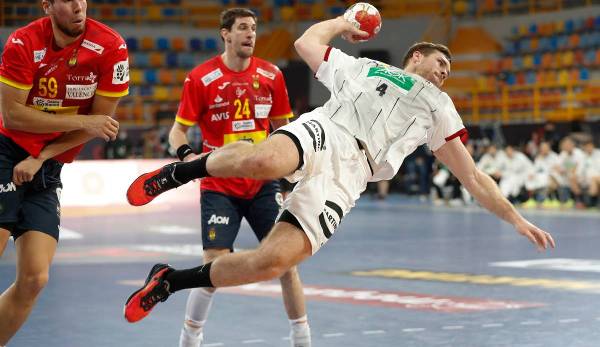 posnemanje tehnike strela z odklonom posamično na mestu brez žoge 10xposnemanje tehnike strala z odklonom na mestu z žogo 10xstrel z odklonom z mesta v steno 10xstrel z odklonom na mestu proti vratom 10xstrel z odklonom na vrata po  eno-, dvo-, tro-koračnem zaletu na vrata 30 xZaključni del: Sprostilne gimnastične vaje